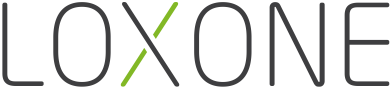 La clave: convertir tu vivienda en una Smart HomeEmpiezan los robos de verano… ¿cómo ahuyentar a los delincuentes? Los ladrones escogen las viviendas según las pistas que los dueños les dejanLa tecnología es ya la protagonista por excelencia de la seguridad en el hogar con ingeniosos sistemas de control como los simuladores de presenciaBarcelona, xx de julio de 2017.- Empieza la temporada de robos y los delincuentes ya se frotan las manos pensando en cuántos hogares entrarán este año para hacerse con un gran botín. De hecho, las cifras oficiales muestran que a pesar del ligero descenso en robos con fuerza en el primer trimestre de 2017, un 2,2% menos que en el mismo período de 2016, todavía la cifra es muy alta: 6.918 casos. Ante este escenario, ¿cómo podemos incrementar la protección en nuestras viviendas? ¿Cómo escoge el delincuente los hogares?Desde la compañía tecnológica Loxone, expertos en la industria Smart Home con soluciones en domótica, explican que toda vivienda puede ser objeto de robo pero hay varios factores que hacen que los ladrones encuentren un motivo más claro, por lo que aconsejan tomar una serie de medidas para evitarlo: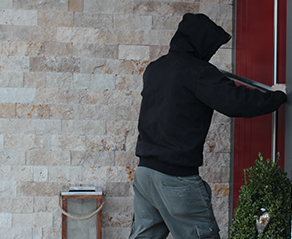 No dejar la casa al cargo de una persona mayor. En ocasiones las familias optan por esta solución para que la casa no se quede sola, pero ello no es recomendable, pues los ladrones saben que no opondrá resistencia.No dejar objetos de valor fácilmente detectables desde el exterior, como dispositivos electrónicos (televisores, ordenadores, consolas…).No mostrar en las redes sociales que nos hemos ido de vacaciones y durante qué período, pues es perfecto para que los ladrones sepan cuándo hay alguien o no en casa.No dejar ventanas o puertas entreabiertas que muchas veces por descuido nos suele pasar.No tener las persianas bajadas durante todo el día para que no parezca que no haya nadie. Simular que la casa está habitada, la mejor solución para garantizar la seguridadCada vez más los ladrones controlan con distintos métodos qué viviendas han quedado o no desocupadas durante el verano. Se fijan si las ventanas están siempre en la misma posición y si se encienden o no luces por la noche, observando dicho comportamiento durante varios días. Por ello, simular que la casa está habitada es clave durante esta época para garantizar la seguridad y evitar el robo. En el caso de que una vivienda no pueda disponer de una persona que realice esta rutina semanal, desde Loxone explican que usar un simulador de presencia es la solución perfecta durante estos períodos. Este tipo de sistemas de control tecnológicos graban el comportamiento de luces y persianas y, en el momento en que la vivienda queda desocupada, los reproduce durante un horario en concreto. Por ejemplo, durante la mañana o el atardecer, sube y baja persianas y enciende algunas luces para simular que los inquilinos siguen en casa. Además, es una solución accesible a cualquier persona, pues vivir en una Smart Home ya no está relacionado con el lujo, sino con un modelo de vida contemporánea.Acerca de – La empresa Loxone se fundó en 2009 para revolucionar el mercado de la Smart Home con su potente Miniserver. Actualmente ya es uno de los líderes en esta tecnología y proporciona a sus usuarios una solución domótica completa e integrada, totalmente preparada para el presente y el futuro. El grupo, con más de 250 empleados, se divide en tres partes: organización de los mercados, estrategia y desarrollo y centros de competencia. Loxone es una de las empresas con más rápido crecimiento de la industria Smart Home. La sede central del grupo es Loxone Electronics GmbH y se encuentra en Kollerschlag, Austria. Thomas Moser y Martin Öller son los fundadores propietarios de la empresa que ahora tiene un total de 90 trabajadores. En la sede se desarrollan las bases de producto y estrategia de la Smart Home de Loxone.La organización se expande a través de sucursales en nueve países donde incorporan equipos de ventas y soporte referente a Loxone Smart Home. Más de 250 empleados por todo el mundo.